Муниципальное автономное общеобразовательное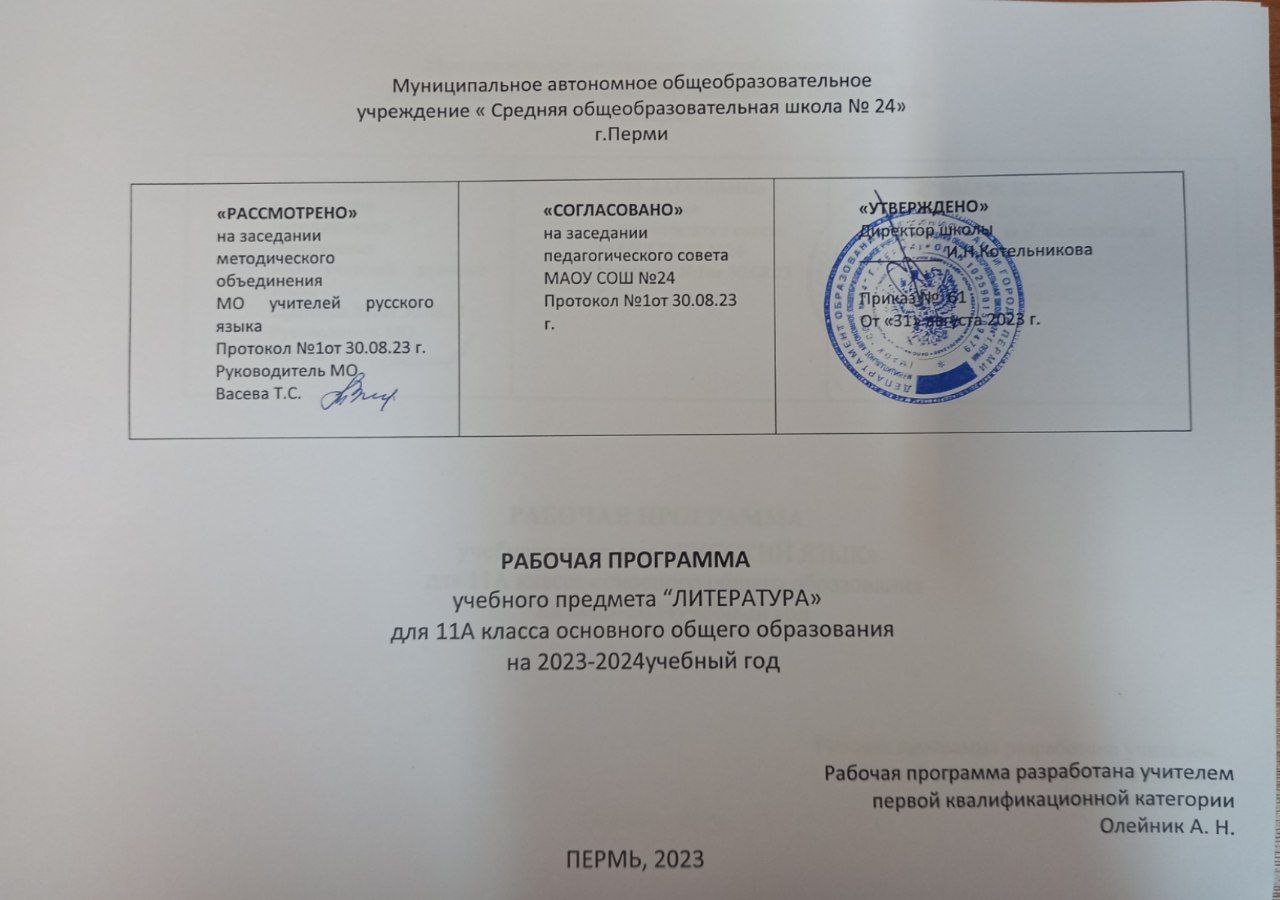 учреждение « Средняя общеобразовательная школа № 24»г.Перми                                      РАБОЧАЯ ПРОГРАММА                                        учебного предмета “ЛИТЕРАТУРА»                                          для 11А класса основного общего образования                                          на 2023-2024учебный годРабочая программа разработана учителемпервой квалификационной категорииОлейник А. Н.ПЕРМЬ, 2023                                                                                                      1.Пояснительная запискаРабочая программа по учебному предмету «Литература» для 11 класса на 2023-2024 учебный год создана на основе:Программы по литературе для 5-11 классов (авторы В. Я Коровина, В. П. Журавлев, В. И. Коровин, И.С. Збарский, В. П. Полухина; под ред. В.Я. Коровиной.) – М., Просвещение , 2015 г.;Учебника «Литература.11 класс. Учебник для общеобразовательных организаций. Базовый уровень. В 2 частях под ред. В.П. Журавлёва.-М.:Просвещение,2014.Важнейшее значение в формировании духовно богатой, гармонически развитой личности с высокими нравственными идеалами и эстетическими потребностями имеет художественная литература. Курс литературы в школе основывается на принципах связи искусства с жизнью, единства формы и содержания, историзма, традиций и новаторства, осмысления историко-культурных сведений, нравственно-эстетических представлений, усвоения основных понятий теории и истории литературы, формирования умений оценивать и анализировать художественные произведения, овладения богатейшими выразительными средствами русского литературного языка.Цель изучения литературы в школе - приобщение учащихся к искусству слова, богатству русской классической и зарубежной литературы. Следовательно, цель литературного образования в школе состоит и в том, чтобы познакомить учащихся с класси- ческими образцами мировой словесной культуры, обладающими высокими художественными достоинствами, выражающими жизненную правду, общегуманистические идеалы, воспитывающими высокие нравственные чувства у человека читающего.Основа литературного образования – чтение и изучение художественных произведений, знакомство с биографическими сведениями о мастерах слова и историко-культурными фактами, необходимыми для понимания включенных в программу произведений.Задачи:воспитание духовно развитой личности, готовой к самопознанию и самосовершенствованию, способной к созидательной деятельности в современном мире; формирование гуманистического мировоззрения, национального самосознания, гражданской позиции, чувства патриотизма, любви и уважения к литературе и ценностям отечественной культуры;развитие представлений о специфике литературы в ряду других искусств; культуры читательского восприятия художественного текста, понимания авторской позиции, исторической и эстетической обусловленности литературного процесса; образного и аналитического мышления, эстетических и творческих способностей учащихся, читательских интересов, художественного вкуса; устной и письменной речи учащихся;освоение текстов художественных произведений в единстве содержания и формы, основных историко-литературных сведений и теоретико-литературных понятий; формирование общего представления об историко-литературном процессе;совершенствование умений анализа и интерпретации литературного произведения как художественного целого в его историко-литературной обусловленности с использованием теоретико-литературных знаний; написания сочинений различных типов; поиска, систематизации и использования необходимой информации, в том числе в сети Интернета.Место предмета: учебный план МАОУ «СОШ №24» г. Перми на изучение предмета Литература в 11 классе отводит 102 часа,3 часа в неделю.ФОРМЫ И СРЕДСТВА КОНТРОЛЯС целью выявления степени усвоения программного материала в 11 классе рабочая программа предусматривает следующие виды контроля:Промежуточный:.устный пересказ (подробный, краткий, выборочный, с изменением лица рассказчика, художественный) главы, нескольких глав повести, романа, стихотворения в прозе, пьесы, критической статьи.выразительное чтение текста художественного произведения.заучивание наизусть стихотворных текстов.устный или письменный ответ на вопрос.устное словесное рисование.комментированное чтение.характеристика героя или героев ( индивидуальная, групповая, сравнительная) художественных произведений;определение принадлежности литературного (фольклорного) текста к тому или иному роду и жанру.анализ (в том числе сравнительный) текста, выявляющий авторский замысел и различные средства его воплощения;определение мотивов поступков героев и сущности конфликта.выявление языковых средств художественной образности и определение их роли в раскрытии идейно-тематического содержания произведения.подготовка доклада на литературную или свободную тему, связанную с изучаемым художественным произведением.работа с внетекстовыми источниками (словарями различных типов, воспоминаниями и мемуарами современников, дневниковыми записями писателей, статьями и т. д.).составление конспектов критических статей, планов, тезисов, рефератов, аннотаций к книге, фильму, спектаклю.создание сценариев литературных или литературно-музыкальных композиций, киносценариев.участие в дискуссии, заседании круглого стола, утверждение и доказательство своей точки зрения с учетом мнения оппонентов.Итоговый:написание сочинений на основе и по мотивам литературных произведений;контрольная работа;Требования к уровню подготовки обучающихсяИзучение литературы в 11 классе призвано обеспечить:приобщение учащихся к богатствам отечественной и мировой художественной литературы, формирование их представлений о литературе как об одном из важнейших достижений культуры;формирование гуманистического мировоззрения учащихся;развитие у учащихся способностей эстетического восприятия и оценки произведений литературы, а также отраженных в них явлений жизни;воспитание высоких нравственных качеств личности, патриотических чувств, гражданской позиции;воспитание культуры речи учащихся.Устно:Правильное, беглое и выразительное чтение вслух художественных и учебных текстов, в том числе и чтение наизусть.Устный пересказ — подробный, выборочный, сжатый (или краткий) от другого лица, художественный (с использованием художественных особенностей текста) — небольшого отрывка, главы повести, рассказа, сказки.Развернутый ответ на вопрос, рассказ о литературном герое, характеристика героя (в том числе групповая, сравнительная).Отзыв на самостоятельно прочитанное произведение, звукозапись, актерское чтение, просмотренный фильм, телепередачу, спектакль, иллюстрацию. Подготовка сообщения, доклада, эссе, интервью на литературную тему, диалог литературных героев (на основе прочитанного).Свободное владение монологической и диалогической речью в объеме изученных произведений (в процессе беседы, сообщений, докладов и пр.).Использование словарей (орфографических, орфоэпических, литературных, энциклопедических, мифологических, словарей имен и т. д.), каталогов.Письменно:Письменный развернутый ответ на вопрос в связи с изучаемым художественным произведением, сочинение- миниатюра, сочинение на литературную и свободную тему небольшого объема в соответствии с изученным.Создание письменного рассказа-характеристики одного из героев или группы героев (групповая характеристика), двух героев (сравнительная характеристика).Создание небольшого письменного отзыва на самостоятельно прочитанную книгу, картину, художественное чтение, фильм, спектакль.Создание письменного плана будущего сочинения, доклада (простого и сложного).Создание письменного оригинального произведения (поучения, наставления, сказки, былины, частушки, рассказа, стихотворения).В результате освоения обязательного минимума содержания предмета «Литература» выпускники должны:чтение и восприятиепрочитать художественные произведения, предназначенные для чтения и текстуального изучения,воспроизвести их конкретное содержание,дать оценку героям и событиям;чтение, истолкование и оценкаанализировать и оценивать произведение как художественное целое, характеризовать во взаимосвязи следующие его компоненты: тема, идея (идейный смысл), основные герои;особенности композиции и сюжета, значение важнейших эпизодов (сцен) в их взаимосвязи; роль портрета, пейзажа, интерьера;род и жанр произведения; особенности авторской речи и речи действующих лиц;выявлять авторское отношение к изображаемому и давать произведению личностную оценку;обнаруживать понимание связи изученного произведения со временем его написания;объяснять сходство тематики и героев в произведениях разных писателей;чтение и речевая деятельностьпересказывать узловые сцены и эпизоды изученных произведений;давать устный и письменный развернутый (аргументированный) ответ о произведении;писать изложения на основе литературно-художественных текстов;писать сочинения по изученному произведению, о его героях и нравственных вопросах, поставленных писателем, а также на жизненные темы, близкие учащимся;писать отзыв о самостоятельно прочитанном произведении с мотивировкой собственного отношения к героям и событиям;выразительно читать произведения или фрагменты, в том числе выученные наизусть. В результате изучения литературы ученик должен знать:содержание литературных произведений, подлежащих обязательному изучению;наизусть стихотворные тексты и фрагменты прозаических текстов, подлежащих обязательному изучению (по выбору);основные факты жизненного и творческого пути писателей-классиков;историко-культурный контекст изучаемых произведений;основные теоретико-литературные понятия;общую характеристику развития русской литературы (этапы развития, основные литературные направления);уметь:работать с книгой (находить нужную информацию, выделять главное, сравнивать фрагменты, составлять тезисы и план прочитанного, выделяя смысловые части);определять принадлежность художественного произведения к одному из литературных родов и жанров;выявлять авторскую позицию;выражать свое отношение к прочитанному;сопоставлять литературные произведения;выделять и формулировать тему, идею, проблематику изученного произведения; характеризовать героев, сопоставлять героев одного или нескольких произведений;характеризовать особенности сюжета, композиции, роль изобразительно-выразительных средств;выразительно читать произведения (или фрагменты), в том числе выученные наизусть, соблюдая нормы литературного произношения;владеть различными видами пересказа;строить устные и письменные высказывания в связи с изученным произведением;участвовать в диалоге по прочитанным произведениям, понимать чужую точку зрения и аргументировано отстаивать свою;писать изложения с элементами сочинения, отзывы о самостоятельно прочитанных произведениях, сочинения.комментировать изученные произведения и доказательно их оценивать;использовать специфику рода, жанра, тематики, авторской манеры и позицию автора при анализе и оценке произведения;обращаться к различным формам монологической и диалогической речи в процессе анализа и обсуждения произведения;использовать сведения по теории литературы в процессе изучения и оценки художественного текста;пользоваться различными видами справочной литературы, включая все типы энциклопедических изданий;активно и доказательно использовать другие виды искусства в процессе изучения литературы.Понимать:закономерности происхождения литературы;жанровые особенности произведений.Использовать приобретенные знания и умения в практической	деятельности и повседневной жизни для:создания связного текста (устного и письменного) на необходимую тему с учетом норм русского литературного языка; определения своего круга чтения и оценки литературных произведений.Требованиями к проверке и оценке достижения учащимися обязательного уровня подготовки по литературе должны стать:обращенность любого задания (прямая или косвенная) к тексту художественного произведения; при этом предлагаются тексты произведений, разбиравшиеся в процессе обучения;ориентация заданий на свободное речевое высказывание в его полной или краткой форме;оценка ответов по двоичной (альтернативной) шкале: «верно» — «неверно», «достаточно» — «недостаточно»;ориентация оценки на минимально допустимый уровень понимания художественного текста; при оценке ответов учащихся учитываются как различные возможные толкования содержания произведения, так и вариативность словесного выражения.Общими показателями учебных достижений школьников в области литературного образования являются:начитанность учащихся в области художественной литературы (разносторонность, систематичность, направленность чтения; факторы, влияющие на выбор книг; складывающиеся читательские интересы);глубина освоения идейно-художественного содержания произведения (личностный характер восприятия, широта охвата раз личных сторон содержания и формы произведения, обоснованность и самостоятельность оценки);уровень овладения знаниями по литературе (умение применять важнейшие из них к анализу и оценке художественных произведений);качество речевых умений и навыков, формируемых в процессе изучения литературы (овладение необходимыми для общения на уроках литературы видами речевых высказываний).Тематическое планирование«РАССМОТРЕНО» на заседании                                   методического объединения         МО учителей русского языка             Протокол №1от 30.08.23 г.                                                              Руководитель МО                                                                             Васева Т.С.                                                            «СОГЛАСОВАНО»            на заседании педагогического советаМАОУ СОШ №24Протокол №1от 30.08.23 «УТВЕРЖДЕНО»Директор школы_________ И.Н.КотельниковаПриказ №  61От «31» августа 2023 г.№ п/пТема урокаКол- во часовТребования к подготовке обучающихсяДатаДата№ п/пТема урокаКол- во часовТребования к подготовке обучающихсяПланФактВведение (2 часа)Введение (2 часа)Введение (2 часа)Введение (2 часа)Введение (2 часа)Введение (2 часа)1Русская литература ХХ века в контексте мировой культуры.1Знать характерные особенности эпохи; основные этапы развития литературы.Уметь конспектировать лекцию учителя.2Своеобразие реализма в русской литературе начала ХХ века.1Знать общественно-политическую обстановку эпохи. Уметь извлекать необходимую информацию из монографической литературы.Писатели-реалисты начала XX века – 30 часовПисатели-реалисты начала XX века – 30 часовПисатели-реалисты начала XX века – 30 часовПисатели-реалисты начала XX века – 30 часовПисатели-реалисты начала XX века – 30 часовПисатели-реалисты начала XX века – 30 часовИван Алексеевич Бунин (5 часов)Иван Алексеевич Бунин (5 часов)Иван Алексеевич Бунин (5 часов)Иван Алексеевич Бунин (5 часов)Иван Алексеевич Бунин (5 часов)Иван Алексеевич Бунин (5 часов)3И.А. Бунин. Жизнь и творчество. Лирика И.А. Бунина.1Знать	важнейшие	биографические	сведения	о	писателе.	Уметьанализировать произведение в единстве содержания и формы.Теория литературы. Психологизм пейзажа в художественной литературе. Рассказ (углубление представлений).4И.А. Бунин.Рассказ «Антоновские яблоки». Мотив увядания и запустения дворянскихгнезд.1Знать текст произведения; сюжет, особенности композиции и систему образов. Уметь анализировать произведение в единстве содержания иформы.5Рассказ «Господин из Сан-Франциско».Острое чувство кризиса цивилизации в рассказе1Уметь составлять развёрнутую характеристику героя; определять роль художественной детали, выделять в тексте нравственно-идеологические проблемы и формулировать собственные ценностные ориентиры6Поэтичность женских образов в цикле рассказов о любви «Темные аллеи».1Уметь определять стилистическую окрашенность повествования, анализировать эпизод и объяснять его связь с проблематикой произведения7Своеобразие любви в рассказе «Чистый понедельник»1Знать текст произведения; сюжет, особенности композиции и системуобразов. Уметь анализировать произведение в единстве содержания и формы.Александр Иванович Куприн (5ч)Александр Иванович Куприн (5ч)Александр Иванович Куприн (5ч)Александр Иванович Куприн (5ч)Александр Иванович Куприн (5ч)Александр Иванович Куприн (5ч)8А.И. Куприн. Жизнь и творчество.1Знать	важнейшие	биографические	сведения	о	писателе;	тексты произведенийТеория	литературы.	Сюжет	и	фабула	эпического	произведения (углубление представлений).9Рассказ «Гранатовый браслет». Трагическаяистория любви Желткова и пробуждение души Веры.1Знать сюжет, особенности композиции и систему образов.Уметь выполнять тестовые задания10Гранатовый браслет». Нравственно-философский смысл истории о «невозможной» любви1Знать: своеобразие сюжета повести, трагизм решения любовной темы, роль детали, символический смысл, поэтическоеизображение природы, роль эпиграфаУметь: анализировать прозаический текст11Поэтическое изображение природы в повести«Олеся». Богатство духовного мира героини.1Знать сюжет, особенности композиции и систему образов;Уметь анализировать образ героя литературного произведения12Р/р Сочинение по творчеству А.И.Куприна и И.А.Бунина1Уметь составлять план собственного высказывания; создавать сочинение- ассуждение проблемного характера; обосновывать свое высказывание.Максим Горький ( 5 часов)Максим Горький ( 5 часов)Максим Горький ( 5 часов)Максим Горький ( 5 часов)Максим Горький ( 5 часов)Максим Горький ( 5 часов)13М. Горький. Ранние романтические рассказы.«Старуха Изергиль». «Макар Чудра». «Челкаш»1Знать: основные этапы жизни и творчества писателя, текст произведения; сюжет, особенности композиции и систему образов,проблематику и особенности композиции рассказа, романтизм ранних рассказов, проблемы.Уметь: конспектировать лекцию, делать сообщения, анализировать произведение в единстве содержания и формы.14«На дне» как социально - философская драма. Смысл названия пьесы.1Знать: смысл названия пьесы, система образов, новаторствописателя, основные компоненты произведения, составляющие жанра и конфликта в пьесе;Уметь: воспроизводить его конкретное содержание (главные герои, основные сюжетные линии и события); дать оценку героям и событиям15Атмосфера духовного разобщения людей. Хозяева жизни «на дне».1Уметь проследить развитие конфликта в драме, анализировать место и роль отдельного эпизода в произведении, анализировать систему образов16Три правды в пьесе «На дне» и их трагическое столкновение.Знать: позицию автора и героев пьесы по отношению к вопросу о правде.Уметь: анализировать прозаический текст, Давать оценку изученному произведению на основе личностного восприятия и осмысления его художественных особенностей.17Р/Р Сочинение по пьесе М.Горького «На дне»1Уметь составлять план собственного высказывания; создавать сочинение- рассуждение проблемного характера; обосновывать свое высказывание.Серебряный век русской поэзии (9 часов)Серебряный век русской поэзии (9 часов)Серебряный век русской поэзии (9 часов)Серебряный век русской поэзии (9 часов)Серебряный век русской поэзии (9 часов)Серебряный век русской поэзии (9 часов)18Серебряный век русской поэзии.1Знать: литературные течения русского модернизма: символизм, акмеизм, футуризм и их основных представителей;Уметь: конспектировать лекцию19Символизм как литературное направление1Знать: истоки русского символизма. Понимание символа. Старшие символисты и младосимволистыУметь конспектировать лекцию, выступать с сообщениями, вести беседу20Поэзия В. Брюсова1Знать основные тапы жизни и творчества; основные темы имотивы поэзииУметь: анализировать поэтический текст21Поэзия как волшебство в творчестве К.Бальмонта1Знать основные этапы жизни и творчества; основные темы и мотивы поэзииУметь анализировать поэтический текст22Акмеизм как литературное направление1Знать основные положения акмеизма как литературного направления, важнейшие биографические сведения о поэте. Уметь анализироватьпроизведение в единстве содержания и формы. Теория литературы. Акмеизм. Изобразительно-выразительные средства художественной литературы: тропы, синтаксические фигуры, звукопись.23Н. С. Гумилев. Своеобразие лирических сюжетов.1Знать своеобразие сюжетов, экзотическое, фантастическое и прозаическое в поэзииУметь анализировать поэтический текст24Футуризм как литературное направление. Русские футуристы1Знать основные положения футуризма как литературного направления.Уметь выступать с устным сообщением Теория литературы. Футуризм. Изобразительно-выразительные средства художественной литературы: тропы, синтаксические фигуры, звукопись.25И. Северянин. Национальная взволнованность и ироничность поэзии, оригинальность словотворчества.1Знать эмоциональность ироничность лирики оригинальность словотворчестваУметь анализировать поэтический текст26Контрольная работа по литературным направлениям Серебряного века.1Знать основные положения символизма, акмеизма, футуризма как литературных направлений.Уметь анализировать произведение в единстве содержания и формыАлександр Александрович Блок (5 часов)Александр Александрович Блок (5 часов)Александр Александрович Блок (5 часов)Александр Александрович Блок (5 часов)Александр Александрович Блок (5 часов)Александр Александрович Блок (5 часов)27А. А, Блок. Темы и образы ранней лирики.«Стихи о прекрасной Даме».1Знать	важнейшие	биографические	сведения   о	поэте.	Уметьанализировать произведение в единстве содержания и формы.Теория литературы. Лирический цикл (стихотворений).28Тема Родины в творчестве Блока1Знать: основной пафос патриотических стихотворений. Цикл «Наполе Куликовом», «Скифы»Уметь: анализировать поэтический текст.29Поэма «Двенадцать». Герои поэмы, сюжет,композиция.1Знать сюжет поэмы и её героев; понимать неоднозначность трактовки финала; символику поэмыУметь выделять ИВС и определять их роль в художественном тексте.30Поэма «Двенадцать».Авторская позиция и способы ее выражения в поэме.Многозначность финала.Уметь составлять план сочинения и отбирать литературный материал в соответствии с темой.Теория литературы. Верлибр (свободный стих). Авторская позиция и способы ее выражения в произведении (развитие представлений).31Р/Р Сочинение по творчеству А. Блока1Уметь отбирать литературный материал по выбранной теме, полно раскрыть её и грамотно изложить материал, самостоятельно редактировать текстНовокрестьянская поэзия (Обзор)- 1 часНовокрестьянская поэзия (Обзор)- 1 часНовокрестьянская поэзия (Обзор)- 1 часНовокрестьянская поэзия (Обзор)- 1 часНовокрестьянская поэзия (Обзор)- 1 часНовокрестьянская поэзия (Обзор)- 1 час32ВЧ Духовные и поэтические истоки новокрестьянской поэзии (творчество Н.А. Клюева, С.А. Клычкова, П.В. Орешина)1Знать: проблематику и поэтику новокрестьянской поэзииУметь: анализировать стихотворения, конспектировать лекцию учителя.Сергей Александрович Есенин ( 6 часов)Сергей Александрович Есенин ( 6 часов)Сергей Александрович Есенин ( 6 часов)Сергей Александрович Есенин ( 6 часов)Сергей Александрович Есенин ( 6 часов)Сергей Александрович Есенин ( 6 часов)33С.А. Есенин. Жизнь и творчество. Ранняя лирика..1Знать важнейшие биографические сведения о поэте. Уметьанализировать произведение в единстве содержания и формы.34Тема России в лирике С. Есенина.1Знать эволюцию темы Родины в лирике Есенина.Теория литературы. Фольклоризм литературы (углубление понятия). Имажинизм.35Любовная лирика Есенина1Знать светлые и трагические стороны любви, адресаты лирикиУметь выразительно читать и анализировать текст36Поэма « Анна Снегина» – поэма о судьбечеловека, о судьбе страны.1Знать: содержание произведения.Уметь: анализировать текст с точки зрения содержания и средств художественной выразительности, выявлять основную проблематику произведения; определять идейно-художественную роль элементов сюжета, композиции, системы образов; выявлять характерныеособенности, роль и место героя в системе образов, авторскую оценку37«Русь уходящая» и «Русь советская» впоэме «Анна Снегина»1Знать тематику, проблематику.Уметь выразительно читать и анализировать текст.38Р/Р Сочинение по творчеству С.А. Есенина1Уметь отбирать литературный материал по выбранной теме, полно раскрыть её и грамотно изложить материал, самостоятельноредактировать текстЛитература 20-х годов XX века (3ч)Литература 20-х годов XX века (3ч)Литература 20-х годов XX века (3ч)Литература 20-х годов XX века (3ч)Литература 20-х годов XX века (3ч)Литература 20-х годов XX века (3ч)39Общая характеристика литературногопроцесса. Литературные объединения1Знать: особенности литературного процесса 20-х гг., основные темы, способы изображения;Уметь: конспектировать лекцию учителя, готовить доклад на выбранную тему.40Трагическое осмысление темы России и революции в творчестве поэтов старшегопоколения. (В. Хлебников, поэты-обэриуты).1Знать характерные особенности эпохи; основные этапы развитиялитературы. Уметь анализировать произведение в единстве содержания и формы.41Русская эмигрантская сатира. А. Аверченко.«Дюжина ножей в спину революции»; Тэффи. «Ностальгия»1Знать характерные особенности эпохи; основные этапы развитиялитературы. Уметь анализировать произведение в единстве содержания и формы.Владимир Владимирович Маяковский (5 часов)Владимир Владимирович Маяковский (5 часов)Владимир Владимирович Маяковский (5 часов)Владимир Владимирович Маяковский (5 часов)Владимир Владимирович Маяковский (5 часов)Владимир Владимирович Маяковский (5 часов)42В.В. Маяковский. Жизнь и творчество. Художественный мир ранней лирики поэта.1Знать тематику лирики раннего творчества поэта, особенности строфики и графики; понимать, в чём состоит новаторский характер поэзии.Уметь выделять ИВС и определять их роль в художественном тексте.Теория литературы. Футуризм (развитие представлений). Тоническое стихосложение (углубление понятия).43Поэт и революция. Сатирический пафослирики. «Прозаседавшиеся» и др.1Знать сатирические произведения в творчестве поэта.Уметь находить объекты сатиры, выделять ИВС и определять их роль в художественном тексте.Теория литературы. Развитие представлений о рифме: рифма составная (каламбурная), рифма ассонансная.44Своеобразие любовной лирики В.Маяковского.1Знать особенности любовной лирики поэта.Уметь определять смену чувств лирического героя45Тема поэта и поэзии в творчестве В.Маяковского. Драматургия В. Маяковского.1Знать особенности раскрытия данной темы поэтом.Уметь анализировать стихотворенияТеория литературы. Развитие представлений о рифме: рифма составная (каламбурная), рифма ассонансная.46В.В.Маяковский. Поэма «Облако в штанах»1Знать взгляды Маяковского на поэтическое искусство, высказывания автора о роли поэта и поэзии в жизни общества.Уметь: анализировать произведение и характеризовать основные его компоненты, выразительно читать произведениеЛитература 30-х годов XX века (Обзор)- 1 часЛитература 30-х годов XX века (Обзор)- 1 часЛитература 30-х годов XX века (Обзор)- 1 часЛитература 30-х годов XX века (Обзор)- 1 часЛитература 30-х годов XX века (Обзор)- 1 часЛитература 30-х годов XX века (Обзор)- 1 час47Литература З0-х годов. Обзор. Сложность творческих поисков и писательских судеб 30-х годов.1Знать характерные особенности эпохи; основные этапы развития литературы. Уметь составлять конспектМихаил Афанасьевич Булгаков- 7 часовМихаил Афанасьевич Булгаков- 7 часовМихаил Афанасьевич Булгаков- 7 часовМихаил Афанасьевич Булгаков- 7 часовМихаил Афанасьевич Булгаков- 7 часовМихаил Афанасьевич Булгаков- 7 часов48М.А. Булгаков. Жизнь и творчество. История создания, проблематика романа «Мастер и Маргарита».1Знать биографию писателя, историю создания и публикации, своеобразие жанра и композиции романа «Мастер и Маргарита»Теория литературы. Разнообразие типов романа в русской прозе XX века.49Три мира в романе «Мастер и Маргарита».Историческая тема в романе. Иешуа Га- Ноцри и Понтий Пилат.1Знать роль фантастики в романе.Уметь постигать содержание произведения на аналитическом уровне, составлять групповую характеристику персонажей, делать обобщение на основе сравнительной характеристики героев.50Многоплановость, разноуровневостьповествования. Сочетание реальности и1Знать роль фантастики в романе.фантастики. Роль свиты Воланда в романе.Уметь постигать содержание произведения на аналитическом уровне, составлять групповую характеристику персонажей, делать обобщение на основе сравнительной характеристики героев.51«Мастер и Маргарита» — апология идеальной любви в атмосфере отчаяния и мрака.1Знать особенности психологизма в романе.Уметь составлять развёрнутую характеристику героя; определять роль художественной детали.52Проблема творчества и судьбы художника.Образ Мастера1Уметь составлять развёрнутую характеристику героя; определять роль художественной детали.Уметь составлять план сочинения и отбирать литературный материал в соответствии с темой53Москва 30-х годов ХХ века в романе.Сатира и глубокий психологизм романа1Уметь постигать содержание произведения на аналитическом уровне, составлять групповую характеристику персонажей, делать обобщение на основе сравнительной характеристики героев.54Р/Р Сочинение по роману М.А. Булгакова«Мастер и Маргарита»1Уметь отбирать литературный материал по выбранной теме, полно раскрыть её и грамотно изложить материал, самостоятельноредактировать текстАндрей Платонович Платонов (2 часа)Андрей Платонович Платонов (2 часа)Андрей Платонович Платонов (2 часа)Андрей Платонович Платонов (2 часа)Андрей Платонович Платонов (2 часа)Андрей Платонович Платонов (2 часа)55А.П. Платонов. Жизнь и творчество (обзор). Повесть А. Платонова «Котлован».1Знать смысл названия произведения, центральные образы, проблематику.Уметь составлять групповую характеристику персонажей, делать обобщение на основе сравнительной характеристики героев.Теория литературы. Индивидуальный стиль писателя (углубление понятия). Авторские неологизмы (развитие представлений).56Характерные черты времени в повестиПлатонова. Метафоричность художественного мышления.1Знать о философском, обобщающем смысле категорий пространства и времени в повести, о значении метафоричности, образах-символах для понимания художественного замысла ПлатоноваУметь анализировать текстАнна Андреевна Ахматова (4 часа)Анна Андреевна Ахматова (4 часа)Анна Андреевна Ахматова (4 часа)Анна Андреевна Ахматова (4 часа)Анна Андреевна Ахматова (4 часа)Анна Андреевна Ахматова (4 часа)57А. А. Ахматова. Жизнь и творчество.Художественное своеобразие любовной лирики А. Ахматовой1Знать: основные этапы жизни и творчества, особенности любовнойлирикиУметь: анализировать поэтический текст58Судьба России и судьба поэта в лирике А.А. Ахматовой. Слиянность темы России и собственной судьбы в исповедальной лирике Ахматовой1Знать: своеобразие темы родины, темы поэта и поэзииУметь выразительно читать и анализировать текст, выделять ИВС в поэтическом тексте и определять их роль.Осип Эмильевич Мандельштам (1 час).Осип Эмильевич Мандельштам (1 час).Осип Эмильевич Мандельштам (1 час).Осип Эмильевич Мандельштам (1 час).Осип Эмильевич Мандельштам (1 час).Осип Эмильевич Мандельштам (1 час)59О.Э. Мандельштам. Жизнь и творчество.1Знать важнейшие биографические сведения о поэте. Уметьанализировать произведение в единстве содержания и формы.Теория литературы. Импрессионизм (развитие представлений). Стих, строфа, рифма, способы рифмовки (закрепление понятий).Марина Ивановна Цветаева (3 часа)Марина Ивановна Цветаева (3 часа)Марина Ивановна Цветаева (3 часа)Марина Ивановна Цветаева (3 часа)Марина Ивановна Цветаева (3 часа)Марина Ивановна Цветаева (3 часа)60М.И. Цветаева. Жизнь и творчество. Темапоэта и поэзии в лирике М. Цветаевой.1Знать важнейшие биографические сведения о поэте. Уметь анализировать произведение в единстве содержания и формы.Теория литературы. Стихотворный лирический цикл (углубление понятия),61Тема Родины в лирике М. Цветаевой.Фольклорные истоки поэтики. Трагичность поэтического мира.1Знать основные мотивы лирики М.Цветаевой.Уметь выделять ИВС в поэтическом тексте и определять их рольТеория литературы. Фольклоризм литературы (углубление понятия), лирический герой (углубление понятия).62Контрольная работа по творчеству А. Ахматовой, М. Цветаевой.1Знать проблематику и поэтику произведений Ахматовой и Цветаевой. Уметь анализировать поэтический текст с точки зрения содержания и средств художественной выразительности.Михаил Александрович Шолохов (9 часов)Михаил Александрович Шолохов (9 часов)Михаил Александрович Шолохов (9 часов)Михаил Александрович Шолохов (9 часов)Михаил Александрович Шолохов (9 часов)Михаил Александрович Шолохов (9 часов)63М.А. Шолохов. Жизнь и судьба. «Донские рассказы».1Знать биографию писателя, смысл названия произведения, центральные образы, проблематику.Уметь выступать с устным сообщением.64«Тихий Дон» — роман-эпопея овсенародной трагедии. История создания. Герои эпопеи. Система образов романа.1Знать историю создания, смысл названия романа, жанровые и композиционные особенности.Уметь выступать с устным сообщением. Теория литературы. Роман- эпопея (закрепление понятия).65Тема семейная в романе. Семья Мелеховых.Жизненный уклад, быт, система нравственных ценностей казачества.1Знать главных героев, основные сюжетные линии.Уметь составлять характеристику группы персонажей, формулировать собственные ценностные ориентиры по проблеме66Картины Гражданской войны в романе«Тихий Дон». Проблемы и герои романа.1Знать главных героев, основные сюжетные линии.Уметь составлять характеристику группы персонажей, формулировать собственные ценностные ориентиры по проблемеТеория литературы. Традиции и новаторство в художественном творчестве (развитие преставлений).67-68Трагедия народа и судьба Григория Мелехова в романе «Тихий Дон».2Уметь выступать с устным сообщением69Женские судьбы в романе «Тихий Дон».1Уметь выступать с устным сообщением70Мастерство М.А. Шолохова в романе«Тихий Дон». Функция пейзажа в произведении. Шолохов как мастер психологического портрета. Утверждениевысоких нравственных ценностей в романе.1Уметь выступать с устным сообщениемТеория литературы. Художественное время и художественное пространство (углубление понятий).71Р/Р Сочинение по роману М. А. Шолохова«Тихий Дон»1Уметь отбирать литературный материал по выбранной теме, полно раскрыть её и грамотно изложить материал, самостоятельноредактировать текстЛитература периода Великой Отечественной войны. (Обзор)(2 часа)Литература периода Великой Отечественной войны. (Обзор)(2 часа)Литература периода Великой Отечественной войны. (Обзор)(2 часа)Литература периода Великой Отечественной войны. (Обзор)(2 часа)Литература периода Великой Отечественной войны. (Обзор)(2 часа)Литература периода Великой Отечественной войны. (Обзор)(2 часа)72-73Литература периода Великой Отечественной войны: поэзия, проза,драматургия.2Знать об истоках изображения войны в литературе военных лет; о поэзии и прозе войныУметь конспектировать лекцию учителяЛитература 50—90-х годов (8 ч)Литература 50—90-х годов (8 ч)Литература 50—90-х годов (8 ч)Литература 50—90-х годов (8 ч)Литература 50—90-х годов (8 ч)Литература 50—90-х годов (8 ч)74Темы и образы русской литературы 50-90-х гг.1Знать основные темы, проблемы и образы литературы 50-90-х гг.Уметь конспектировать лекцию учителя75К. Воробьёв. «Убиты под Москвой».Человек на войне, правда о нем.1Знать содержание повести.Уметь анализировать произведение76Повесть В. Кондратьева «Сашка»1Знать содержание повести.Уметь анализировать произведение77Новые темы, идеи, образы в поэзии периода«оттепели». Николай Михайлович Рубцов. Стихотворения.1Знать особенности стиля поэта.Уметь выразительно читать стихотворения, выделять ИВС в поэтическом тексте и определять их роль, составлять конспект.78Авторская песня. Песенное творчество А.Галича, Ю. Визбора, В. Высоцкого, Ю-Кима, И. А. Бродского.. Б. Ш. Окуджавы1Знать особенности «бардовской» поэзии 60-х годов; жанровое своеобразие песен Окуджавы, своеобразие поэтического мышления и языка Бродского.Уметь анализировать поэтический текст с точки зрения содержания и средств художественной выразительности79«Деревенская» проза. Василий МакаровичШукшин. Рассказы. Образ «чудиков» в рассказах Шукшина1Знать творчество В.М. Шукшина; изображение народного характера и картин народной жизни в рассказах.Уметь конспектировать лекцию учителя, анализировать художественный текст с точки зрения содержания и средств художественнойвыразительности.80«Городская» проза в современной литературе. Ю. Трифонов. «Вечные» темы инравственные проблемы в повести «Обмен»1Знать главных героев, основные сюжетные линии, смысл названия81Р/р Сочинение «Осмысление Великойпобеды 1945 года в 40-50-е годы 20-го века»1Знать темы сочинений, тексты произведенийУметь составлять тезисный план, письменно высказываться по теме сочинения, давать оценку изученному произведению на основеличностного восприятия и осмысления его художественных особенностей, анализировать произведение и характеризовать основные его компоненты, анализировать эпизод изученного произведения, характеризовать героев произведенияАлександр Трифонович Твардовский (2 часа)Александр Трифонович Твардовский (2 часа)Александр Трифонович Твардовский (2 часа)Александр Трифонович Твардовский (2 часа)Александр Трифонович Твардовский (2 часа)Александр Трифонович Твардовский (2 часа)82А.Т. Твардовский. Жизнь и творчество. Лирика поэта. Осмысление темы войны.1Знать основные темы творчества поэтаУметь: конспектировать лекцию учителя83Поэма «По праву памяти». Настоящее и прошлое Родины. Уроки истории.1Знать: историю создания произведений, основные проблемы, особенности жанра, композицииУметь: анализировать текстБорис Леонидович Пастернак (3 часа)Борис Леонидович Пастернак (3 часа)Борис Леонидович Пастернак (3 часа)Борис Леонидович Пастернак (3 часа)Борис Леонидович Пастернак (3 часа)Борис Леонидович Пастернак (3 часа)84Б.Л. Пастернак. Жизнь и творчество. Философский характер лирики Б.Пастернака.1Знать основные этапы жизни и творчества; тематику и особенности его лирики.Уметь анализировать лирическое произведение85-86Б.Л. Пастернак. Роман «Доктор Живаго». Его проблематика и художественноесвоеобразие2Знать главных героев, основные сюжетные линии, смысл названия.Уметь соотносить произведение с конкретно-исторической ситуациейАлександр Исаевич Солженицын (3 часа)Александр Исаевич Солженицын (3 часа)Александр Исаевич Солженицын (3 часа)Александр Исаевич Солженицын (3 часа)Александр Исаевич Солженицын (3 часа)Александр Исаевич Солженицын (3 часа)87А.И. Солженицын. Жизнь и творчество.Знать основные темы творчества писателяУметь конспектировать лекцию, готовить сообщение88-89А.И. Солженицын. Рассказ «Матрёниндвор». Тип праведника. Композиционные особенности рассказа.2Знать: содержание произведения (главные герои, основные сюжетные линии и события); давать оценку героям и событиям, давать оценкуизученному произведению на основе личностного восприятия и осмысления его художественных особенностей, объяснять связь произведений со временем написания и современностью, анализировать произведение и характеризовать основные его компоненты, анализировать эпизод изученного произведения, характеризовать героев произведения.Понять, каким видится писателю феномен «простого человека», разобраться в философском смысле рассказа.Варлам Тихонович Шаламов (2 часа)Варлам Тихонович Шаламов (2 часа)Варлам Тихонович Шаламов (2 часа)Варлам Тихонович Шаламов (2 часа)Варлам Тихонович Шаламов (2 часа)Варлам Тихонович Шаламов (2 часа)90-91ВН.ЧТ. В.Т. Шаламов. Жизнь и творчество. Проблематика и поэтика «Колымскихрассказов».2Знать главных героев, основные сюжетные линии, смысл названия.Уметь выделять в тесте нравственно-идеологические проблемы и формулировать собственные ценностные ориентиры по отношению к нимТеория литературы. Новелла. Психологизм художественной литературы. Традиции и новаторство в художественной литературе.ВикторП етрович Астафьев (2ч)ВикторП етрович Астафьев (2ч)ВикторП етрович Астафьев (2ч)ВикторП етрович Астафьев (2ч)ВикторП етрович Астафьев (2ч)ВикторП етрович Астафьев (2ч)92В.П.Астафьев. Взаимоотношения человека иприроды в сборнике рассказов «Царь-рыба»1Знать: проблематику творчества Астафьева, взаимосвязь человека и природы в его произведениях.Уметь делать сообщение, конспектировать лекцию учителя93Нравственные проблемы в рассказеВ.П.Астафьева «Людочка»1Знать: проблематику и поэтику повестиУметь: анализировать текстВалентин Распутин (3 ч.)Валентин Распутин (3 ч.)Валентин Распутин (3 ч.)Валентин Распутин (3 ч.)Валентин Распутин (3 ч.)Валентин Распутин (3 ч.)94-95В.Г. Распутин «Прощание с Матёрой». Образы-символы и их назначение в повести.2Знать: основные факты биографии писателя, краткий обзор его творчества, проблемы, которые ставит писатель.Уметь понимать проблему, выдвигать гипотезу, структурировать материал, подбирать аргументы для подтверждения собственнойпозиции, выделять причинно-следственные связи в устных и письменных высказываниях, формулировать выводы, воспитывать преданностьсвоему краю, патриотизм; умение понимать людей старшего поколения96Р.р. Сочинение по творчеству В.П.Астафьева, В.Г. Распутина.1Знать темы сочинений, тексты произведенийУметь составлять тезисный план, письменно высказываться по теме сочинения, давать оценку изученному произведению на основеличностного восприятия и осмысления его художественныхособенностей, анализировать произведение и характеризовать основные его компоненты, анализировать эпизод изученного произведения, характеризовать героев произведенияЛитература конца XX — начала XXI века (1ч)Литература конца XX — начала XXI века (1ч)Литература конца XX — начала XXI века (1ч)Литература конца XX — начала XXI века (1ч)Литература конца XX — начала XXI века (1ч)Литература конца XX — начала XXI века (1ч)97Общий обзор произведений последнего десятилетия. Проза и поэзия. Проблемы и уроки литературы 20 века.1Знать: об основных тенденциях современного литературного процесса; содержание произведений новейшей литературы Уметь: конспектировать лекцию учителя, строить монологическое высказывание по определенной теме, анализировать произведения, объяснять связь произведений со временем написания исовременностью, объяснять сходство и различие произведений разных писателей.Из зарубежной литературы – 3 часаИз зарубежной литературы – 3 часаИз зарубежной литературы – 3 часаИз зарубежной литературы – 3 часаИз зарубежной литературы – 3 часаИз зарубежной литературы – 3 часа98Д. Б. Шоу. «Дом, где разбиваются сердца».Духовно-нравственные проблемы пьесы.1Знать основные вехи жизни и творчества писателя, проблематику произведения.Уметь выступать с устным сообщением.Уметь анализировать драматическое произведение99Э.М. Ремарк. «Три товарища». Трагедия игуманизм повествования. Томас Стернз Элиот Стихотворения1Знать основные вехи жизни и творчества писателя, проблематику произведения, своеобразие художественного стиля100Э. Хемингуэй. Слово о писателе. Духовно- нравственные проблемы повести «Старик иморе».1Знать основные вехи жизни и творчества писателя.Знать особенности языка, стиля писателя101Итоговое повторение.1Уметь создавать тексты на заданную тему; уметь отбирать материал, составлять сложный план102Итоговое повторение1Знать основные направления развития литературного процесса 20– 21 вв.Уметь участвовать в беседе, выстраивать монологическую речь